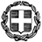 ΕΛΛΗΝΙΚΗ ΔΗΜΟΚΡΑΤΙΑΥΠΟΥΡΓΕΙΟ ΠΑΙΔΕΙΑΣ ΚΑΙ ΘΡΗΣΚΕΥΜΑΤΩΝ-----ΠΕΡΙΦΕΡΕΙΑΚΗ Δ/ΝΣΗ ΠΡΩΤΟΒΑΘΜΙΑΣ ΚΑΙΔΕΥΤΕΡΟΒΑΘΜΙΑΣ ΕΚΠΑΙΔΕΥΣΗΣ ΘΕΣΣΑΛΙΑΣΔΙΕΥΘΥΝΣΗ ΔΕΥΤΕΡΟΒΑΘΜΙΑΣ ΕΚΠΑΙΔΕΥΣΗΣ ΤΡΙΚΑΛΩΝ-----Ταχ. Δ/νση: Μ. Μπότσαρη 2Τ.Κ. – Πόλη: 421 32 - ΤρίκαλαΙστοσελίδα: http://dide.tri.sch.grE-mail: mail@dide.tri.sch.gr											                       Τρίκαλα, 16-9-2022Δελτίο τύπουΕπίσκεψη των Διευθυντών Πρωτοβάθμιας και Δευτεροβάθμιας Εκπαίδευσης στον Μητροπολίτη Σταγών και Μετεώρων και στο Δήμαρχο του Δήμου ΜετεώρωνΣήμερα, Παρασκευή, 16 Σεπτεμβρίου 2022, οι Διευθυντές Πρωτοβάθμιας και Δευτεροβάθμιας Εκπαίδευσης  Τρικάλων, κ. Χρήστος Φ. Τρικάλης και κ. Αλέξανδρος Γ. Καπανιάρης επισκέφθηκαν στα γραφεία τους, τον Σεβασμιώτατο Μητροπολίτη Σταγών και Μετεώρων, κ. Θεόκλητο και στη συνέχεια τον Δήμαρχο του Δήμου Μετεώρων κ. Θοδωρή Αλέκο.Οι δύο Διευθυντές πήραν την ευλογία του Σεβασμιωτάτου Μητροπολίτη και συζήτησαν μαζί του θέματα που άπτονται τόσο εκπαιδευτικών όσο και εκκλησιαστικών ενδιαφερόντων. Από την πλευρά του ο Σεβασμιώτατος τους ευχήθηκε μια καλή και δημιουργική σχολική χρονιά με υγεία και ευημερία για τους ίδιους προσωπικά, αλλά και για το σύνολο των εκπαιδευτικών, των μαθητών και των οικογενειών τους. Παράλληλα δεσμεύτηκε για τη συνδρομή του σε όλη την  εκπαιδευτική κοινότητα και ιδιαίτερα για τη στήριξη και τη συμπαράστασή του στη μαθητιώσα νεολαία.Επίσης, οι Διευθυντές κατά τη διάρκεια της συνάντησης τους με τον Δήμαρχο συζήτησαν θέματα που απασχολούν την εκπαιδευτική κοινότητα και αφορούν στη λειτουργία των σχολικών μονάδων του Δήμου Μετεώρων, ενώ ο Δήμαρχος εξέφρασε τη στήριξή του στο έργο των δύο Διευθύνσεων με γνώμονα την ορθή λειτουργία των σχολικών μονάδων του Δήμου Μετεώρων και τη διάθεσή του για εξεύρεση λύσεων σε ζητήματα που ενδέχεται να προκύψουν καθ’ όλη τη διάρκεια της νέας σχολικής χρονιάς. Επίσης τόνισε ότι αυτό το εξαιρετικό επίπεδο συνεργασίας που έχει καθιερωθεί με τις δύο Διευθύνσεις, θα συνεχιστεί προς όφελος της τοπικής εκπαιδευτικής κοινότητας. Στη συνάντηση παρευρέθηκαν ο Πρόεδρος Δημοτικού Συμβουλίου κ. Νικόλαος Φωλίνας και ο Αντιδήμαρχος Αθλητισμού, Παιδείας και Κοινωνικής Μέριμνας κ. Γεώργιος Παπανικολάου.Οι συναντήσεις ολοκληρώθηκαν με τις ευχαριστίες των Διευθυντών, δίνοντας αμοιβαία υπόσχεση για συνεχή επικοινωνία και συνεργασία για το καλό της εκπαιδευτικής κοινότητας.											Από τη ΔΔΕ Τρικάλων